กรุณากรอกข้อมูลในแบบยื่นและแนบเอกสาร 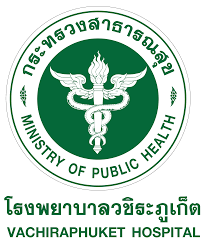 Please fill in this form and provide necessary documents that apply. หมายเหตุ: โครงการวิจัยบางเรื่อง ผู้วิจัยอาจต้องยื่นเอกสารอื่นๆ ตามความจำเป็น ……………………………….ส่วนที่ 1 : ข้อมูลโครงการวิจัย (Protocol identification)ขอรับการพิจารณาแบบ  Exemption or  Expedited Review, กรุณาระบุเข้าเกณฑ์ข้อใด …….……………..(ดู criteria for expedited review) ส่วนที่ 1 : ข้อมูลโครงการวิจัย (Protocol identification)ขอรับการพิจารณาแบบ  Exemption or  Expedited Review, กรุณาระบุเข้าเกณฑ์ข้อใด …….……………..(ดู criteria for expedited review) ส่วนที่ 1 : ข้อมูลโครงการวิจัย (Protocol identification)ขอรับการพิจารณาแบบ  Exemption or  Expedited Review, กรุณาระบุเข้าเกณฑ์ข้อใด …….……………..(ดู criteria for expedited review) ส่วนที่ 1 : ข้อมูลโครงการวิจัย (Protocol identification)ขอรับการพิจารณาแบบ  Exemption or  Expedited Review, กรุณาระบุเข้าเกณฑ์ข้อใด …….……………..(ดู criteria for expedited review) ส่วนที่ 1 : ข้อมูลโครงการวิจัย (Protocol identification)ขอรับการพิจารณาแบบ  Exemption or  Expedited Review, กรุณาระบุเข้าเกณฑ์ข้อใด …….……………..(ดู criteria for expedited review) ส่วนที่ 1 : ข้อมูลโครงการวิจัย (Protocol identification)ขอรับการพิจารณาแบบ  Exemption or  Expedited Review, กรุณาระบุเข้าเกณฑ์ข้อใด …….……………..(ดู criteria for expedited review) ส่วนที่ 1 : ข้อมูลโครงการวิจัย (Protocol identification)ขอรับการพิจารณาแบบ  Exemption or  Expedited Review, กรุณาระบุเข้าเกณฑ์ข้อใด …….……………..(ดู criteria for expedited review) ส่วนที่ 1 : ข้อมูลโครงการวิจัย (Protocol identification)ขอรับการพิจารณาแบบ  Exemption or  Expedited Review, กรุณาระบุเข้าเกณฑ์ข้อใด …….……………..(ดู criteria for expedited review) ส่วนที่ 1 : ข้อมูลโครงการวิจัย (Protocol identification)ขอรับการพิจารณาแบบ  Exemption or  Expedited Review, กรุณาระบุเข้าเกณฑ์ข้อใด …….……………..(ดู criteria for expedited review) ส่วนที่ 1 : ข้อมูลโครงการวิจัย (Protocol identification)ขอรับการพิจารณาแบบ  Exemption or  Expedited Review, กรุณาระบุเข้าเกณฑ์ข้อใด …….……………..(ดู criteria for expedited review) หมายเลขโครงการ: ……….REC ………………/………..………หมายเลขโครงการ: ……….REC ………………/………..………หมายเลขโครงการ: ……….REC ………………/………..………หมายเลขโครงการ: ……….REC ………………/………..………รหัสโครงการวิจัย (ถ้ามี) …………………………………………………1.1ชื่อโครงการวิจัย (Protocol title) (ภาษาไทย)……………………………………………………………………………..……………………………………………………………………………ชื่อโครงการวิจัย (Protocol title) (ภาษาไทย)……………………………………………………………………………..……………………………………………………………………………ชื่อโครงการวิจัย (Protocol title) (ภาษาไทย)……………………………………………………………………………..……………………………………………………………………………ชื่อโครงการวิจัย (Protocol title) (ภาษาไทย)……………………………………………………………………………..……………………………………………………………………………1.2ชื่อโครงการวิจัย (Protocol title) (ภาษาอังกฤษ)……………………………………………………………………………..……………………………………………………………………………ชื่อโครงการวิจัย (Protocol title) (ภาษาอังกฤษ)……………………………………………………………………………..……………………………………………………………………………ชื่อโครงการวิจัย (Protocol title) (ภาษาอังกฤษ)……………………………………………………………………………..……………………………………………………………………………ชื่อโครงการวิจัย (Protocol title) (ภาษาอังกฤษ)……………………………………………………………………………..……………………………………………………………………………1.3ผู้สนับสนุนการวิจัย (Sponsor/Source of funding) โปรดระบุ    รัฐบาล ……………………………………………………       NGO ……………………………..……………………………..    เอกชน …………………………………………………...       อื่นๆ……………………………..…..…………………………..ผู้สนับสนุนการวิจัย (Sponsor/Source of funding) โปรดระบุ    รัฐบาล ……………………………………………………       NGO ……………………………..……………………………..    เอกชน …………………………………………………...       อื่นๆ……………………………..…..…………………………..ผู้สนับสนุนการวิจัย (Sponsor/Source of funding) โปรดระบุ    รัฐบาล ……………………………………………………       NGO ……………………………..……………………………..    เอกชน …………………………………………………...       อื่นๆ……………………………..…..…………………………..ผู้สนับสนุนการวิจัย (Sponsor/Source of funding) โปรดระบุ    รัฐบาล ……………………………………………………       NGO ……………………………..……………………………..    เอกชน …………………………………………………...       อื่นๆ……………………………..…..…………………………..1.4การติดต่อผู้สนับสนุนการวิจัย (Sponsor contact phone/fax (Thailand) โทรศัพท์……………………..……………………แฟ็กซ์...........................................e-mail……………………..…..……………การติดต่อผู้สนับสนุนการวิจัย (Sponsor contact phone/fax (Thailand) โทรศัพท์……………………..……………………แฟ็กซ์...........................................e-mail……………………..…..……………การติดต่อผู้สนับสนุนการวิจัย (Sponsor contact phone/fax (Thailand) โทรศัพท์……………………..……………………แฟ็กซ์...........................................e-mail……………………..…..……………การติดต่อผู้สนับสนุนการวิจัย (Sponsor contact phone/fax (Thailand) โทรศัพท์……………………..……………………แฟ็กซ์...........................................e-mail……………………..…..……………1.5โครงการวิจัยเป็นวิทยานิพนธ์ (Thesis / Dissertation / Board/Subboard)       Yes          No โครงการวิจัยเป็นวิทยานิพนธ์ (Thesis / Dissertation / Board/Subboard)       Yes          No โครงการวิจัยเป็นวิทยานิพนธ์ (Thesis / Dissertation / Board/Subboard)       Yes          No โครงการวิจัยเป็นวิทยานิพนธ์ (Thesis / Dissertation / Board/Subboard)       Yes          No ส่วนที่ 2: ข้อมูลผู้วิจัย กรุณาแนบเอกสาร 6.4 (Investigator, attach doc 6.4)ส่วนที่ 2: ข้อมูลผู้วิจัย กรุณาแนบเอกสาร 6.4 (Investigator, attach doc 6.4)ส่วนที่ 2: ข้อมูลผู้วิจัย กรุณาแนบเอกสาร 6.4 (Investigator, attach doc 6.4)ส่วนที่ 2: ข้อมูลผู้วิจัย กรุณาแนบเอกสาร 6.4 (Investigator, attach doc 6.4)ส่วนที่ 2: ข้อมูลผู้วิจัย กรุณาแนบเอกสาร 6.4 (Investigator, attach doc 6.4)2.1ชื่อผู้วิจัยหลัก (Name of principal investigator)……………………………………………………………………………..……………………………………………………………………………ชื่อผู้วิจัยหลัก (Name of principal investigator)……………………………………………………………………………..……………………………………………………………………………ชื่อผู้วิจัยหลัก (Name of principal investigator)……………………………………………………………………………..……………………………………………………………………………ชื่อผู้วิจัยหลัก (Name of principal investigator)……………………………………………………………………………..……………………………………………………………………………2.2วุฒิการศึกษา / สาขาความเชี่ยว (Degree/specialty) ……………………………………………………………………………..……………………………………………………………………………วุฒิการศึกษา / สาขาความเชี่ยว (Degree/specialty) ……………………………………………………………………………..……………………………………………………………………………วุฒิการศึกษา / สาขาความเชี่ยว (Degree/specialty) ……………………………………………………………………………..……………………………………………………………………………วุฒิการศึกษา / สาขาความเชี่ยว (Degree/specialty) ……………………………………………………………………………..……………………………………………………………………………2.3สังกัดหน่วยงาน (Institutional affiliation)……………………………………………………………………………..……………………………………………………………………………สังกัดหน่วยงาน (Institutional affiliation)……………………………………………………………………………..……………………………………………………………………………สังกัดหน่วยงาน (Institutional affiliation)……………………………………………………………………………..……………………………………………………………………………สังกัดหน่วยงาน (Institutional affiliation)……………………………………………………………………………..……………………………………………………………………………2.4การติดต่อผู้วิจัย (Investigator contact phone/fax (Thailand) โทรศัพท์.............................................. แฟ็กซ์.........................................E-Mail…………………………..…………..….การติดต่อผู้วิจัย (Investigator contact phone/fax (Thailand) โทรศัพท์.............................................. แฟ็กซ์.........................................E-Mail…………………………..…………..….การติดต่อผู้วิจัย (Investigator contact phone/fax (Thailand) โทรศัพท์.............................................. แฟ็กซ์.........................................E-Mail…………………………..…………..….การติดต่อผู้วิจัย (Investigator contact phone/fax (Thailand) โทรศัพท์.............................................. แฟ็กซ์.........................................E-Mail…………………………..…………..….2.5ท่านมีโครงการวิจัยอื่นๆ ที่กำลังดำเนินการภายใต้ความรับผิดชอบของท่านกี่โครงการ (How many other research projects are still open under your responsibility?) ……..……..………………..….โครงการท่านมีโครงการวิจัยอื่นๆ ที่กำลังดำเนินการภายใต้ความรับผิดชอบของท่านกี่โครงการ (How many other research projects are still open under your responsibility?) ……..……..………………..….โครงการท่านมีโครงการวิจัยอื่นๆ ที่กำลังดำเนินการภายใต้ความรับผิดชอบของท่านกี่โครงการ (How many other research projects are still open under your responsibility?) ……..……..………………..….โครงการท่านมีโครงการวิจัยอื่นๆ ที่กำลังดำเนินการภายใต้ความรับผิดชอบของท่านกี่โครงการ (How many other research projects are still open under your responsibility?) ……..……..………………..….โครงการ2.6ท่านมีผู้วิจัยร่วมและเจ้าหน้าที่วิจัยกี่คน(How many co-investigators and research staff do you have for this project?)     ……………………….คนท่านมีผู้วิจัยร่วมและเจ้าหน้าที่วิจัยกี่คน(How many co-investigators and research staff do you have for this project?)     ……………………….คนท่านมีผู้วิจัยร่วมและเจ้าหน้าที่วิจัยกี่คน(How many co-investigators and research staff do you have for this project?)     ……………………….คนท่านมีผู้วิจัยร่วมและเจ้าหน้าที่วิจัยกี่คน(How many co-investigators and research staff do you have for this project?)     ……………………….คนส่วนที่ 3: โครงการวิจัย (Research protocol)	ส่วนที่ 3: โครงการวิจัย (Research protocol)	ส่วนที่ 3: โครงการวิจัย (Research protocol)	ส่วนที่ 3: โครงการวิจัย (Research protocol)	ส่วนที่ 3: โครงการวิจัย (Research protocol)	3.1รูปแบบการวิจัย (Research Design) (เลือกได้หลายข้อ)รูปแบบการวิจัย (Research Design) (เลือกได้หลายข้อ)รูปแบบการวิจัย (Research Design) (เลือกได้หลายข้อ)รูปแบบการวิจัย (Research Design) (เลือกได้หลายข้อ)Basic science  research		 Descriptive/qualitative		 SurveyCase-control			 Laboratory experiment		 Diagnostic testApplied research			 R/D					 Clinical trialBasic science  research		 Descriptive/qualitative		 SurveyCase-control			 Laboratory experiment		 Diagnostic testApplied research			 R/D					 Clinical trialBasic science  research		 Descriptive/qualitative		 SurveyCase-control			 Laboratory experiment		 Diagnostic testApplied research			 R/D					 Clinical trialBasic science  research		 Descriptive/qualitative		 SurveyCase-control			 Laboratory experiment		 Diagnostic testApplied research			 R/D					 Clinical trialBioequivalent		 Cohort				 Other (specify)Bioequivalent		 Cohort				 Other (specify)Bioequivalent		 Cohort				 Other (specify)Bioequivalent		 Cohort				 Other (specify)3.2วิธีการ / เครื่องมือ ที่ใช้ในการวิจัย (Methods involved the followings) (เลือกได้หลายข้อ)วิธีการ / เครื่องมือ ที่ใช้ในการวิจัย (Methods involved the followings) (เลือกได้หลายข้อ)วิธีการ / เครื่องมือ ที่ใช้ในการวิจัย (Methods involved the followings) (เลือกได้หลายข้อ)วิธีการ / เครื่องมือ ที่ใช้ในการวิจัย (Methods involved the followings) (เลือกได้หลายข้อ)Questionnaire/interview/diary		 Specimen/sample collectionQuestionnaire/interview/diary		 Specimen/sample collectionRecords/document extraction		 In vitro diagnostic devicesRecords/document extraction		 In vitro diagnostic devicesIn vivo diagnostic devices			 Medical devicesIn vivo diagnostic devices			 Medical devicesDrugs                                               		 Behavioural/psychological interventionDrugs                                               		 Behavioural/psychological interventionEmbryonic stem cell/genetic material  	 Radiation/isotopeEmbryonic stem cell/genetic material  	 Radiation/isotopeTissue/organ transplant                      	 Procedures/operationTissue/organ transplant                      	 Procedures/operationOther (specify)…………………………………Other (specify)…………………………………3.3ระยะเวลาที่คาดว่าจะทำวิจัย (Expected duration of the project)………ปี………เดือนระยะเวลาที่คาดว่าจะทำวิจัย (Expected duration of the project)………ปี………เดือนระยะเวลาที่คาดว่าจะทำวิจัย (Expected duration of the project)………ปี………เดือนระยะเวลาที่คาดว่าจะทำวิจัย (Expected duration of the project)………ปี………เดือน3.4สถานที่ทำวิจัย (Investigation site)สถานที่ทำวิจัย (Investigation site)สถานที่ทำวิจัย (Investigation site)สถานที่ทำวิจัย (Investigation site) 	แห่งเดียว  (Single) 	แห่งเดียว  (Single)ระดับชาติ หลายแห่ง / หลายศูนย์ (National multi-site/multi-center)ระดับชาติ หลายแห่ง / หลายศูนย์ (National multi-site/multi-center) 	ระดับนานาชาติ หลายแห่ง / หลายศูนย์ ((International multi-site/multi-center) 	ระดับนานาชาติ หลายแห่ง / หลายศูนย์ ((International multi-site/multi-center)3.5โครงการวิจัยนี้ได้รับการพิจารณาทบทวนโดยคณะกรรมการจริยธรรมที่อื่นก่อนยื่นที่นี่หรือไม่ (Has this protocol been reviewed by another ethics committee prior to this submission?)         Yes         Noโครงการวิจัยนี้ได้รับการพิจารณาทบทวนโดยคณะกรรมการจริยธรรมที่อื่นก่อนยื่นที่นี่หรือไม่ (Has this protocol been reviewed by another ethics committee prior to this submission?)         Yes         Noโครงการวิจัยนี้ได้รับการพิจารณาทบทวนโดยคณะกรรมการจริยธรรมที่อื่นก่อนยื่นที่นี่หรือไม่ (Has this protocol been reviewed by another ethics committee prior to this submission?)         Yes         Noโครงการวิจัยนี้ได้รับการพิจารณาทบทวนโดยคณะกรรมการจริยธรรมที่อื่นก่อนยื่นที่นี่หรือไม่ (Has this protocol been reviewed by another ethics committee prior to this submission?)         Yes         No3.6โครงการวิจัยนี้ได้จดทะเบียนการทำวิจัยทางคลินิกแล้วหรือไม่ (Has this protocol been registered according    to clinical trial registration?   Yes   โปรดระบุ ……………………………………………………………………………………………………………………………                        Noโครงการวิจัยนี้ได้จดทะเบียนการทำวิจัยทางคลินิกแล้วหรือไม่ (Has this protocol been registered according    to clinical trial registration?   Yes   โปรดระบุ ……………………………………………………………………………………………………………………………                        Noโครงการวิจัยนี้ได้จดทะเบียนการทำวิจัยทางคลินิกแล้วหรือไม่ (Has this protocol been registered according    to clinical trial registration?   Yes   โปรดระบุ ……………………………………………………………………………………………………………………………                        Noโครงการวิจัยนี้ได้จดทะเบียนการทำวิจัยทางคลินิกแล้วหรือไม่ (Has this protocol been registered according    to clinical trial registration?   Yes   โปรดระบุ ……………………………………………………………………………………………………………………………                        Noส่วนที่ 4: ผู้รับการวิจัยและการรับเข้าร่วมการวิจัย (Subjects and recruitment)ส่วนที่ 4: ผู้รับการวิจัยและการรับเข้าร่วมการวิจัย (Subjects and recruitment)ส่วนที่ 4: ผู้รับการวิจัยและการรับเข้าร่วมการวิจัย (Subjects and recruitment)ส่วนที่ 4: ผู้รับการวิจัยและการรับเข้าร่วมการวิจัย (Subjects and recruitment)ส่วนที่ 4: ผู้รับการวิจัยและการรับเข้าร่วมการวิจัย (Subjects and recruitment)4.1โครงการวิจัยนี้รับผู้รับการวิจัยต่อไปนี้หรือไม่ เลือกได้มากกว่า 1 ข้อ (Does this protocol include the following subjects?, tick all that apply)โครงการวิจัยนี้รับผู้รับการวิจัยต่อไปนี้หรือไม่ เลือกได้มากกว่า 1 ข้อ (Does this protocol include the following subjects?, tick all that apply)โครงการวิจัยนี้รับผู้รับการวิจัยต่อไปนี้หรือไม่ เลือกได้มากกว่า 1 ข้อ (Does this protocol include the following subjects?, tick all that apply)โครงการวิจัยนี้รับผู้รับการวิจัยต่อไปนี้หรือไม่ เลือกได้มากกว่า 1 ข้อ (Does this protocol include the following subjects?, tick all that apply)ไม่มีการเก็บข้อมูลโดยตรงจากผู้รับการวิจัย (No data obtained directly from human)ไม่มีการเก็บข้อมูลโดยตรงจากผู้รับการวิจัย (No data obtained directly from human)นักโทษ (Prisoners) นักโทษ (Prisoners) สตรีตั้งครรภ์ (Pregnant women) สตรีตั้งครรภ์ (Pregnant women) ผู้ป่วยทางจิต (Mentally ill subjects)ผู้ป่วยทางจิต (Mentally ill subjects)ผู้ป่วยมะเร็ง หรือผู้ป่วยระยะท้ายของชีวิต (Cancer or terminally ill subjects)ผู้ป่วยมะเร็ง หรือผู้ป่วยระยะท้ายของชีวิต (Cancer or terminally ill subjects)เด็กอ่อน ทารก เด็กอายุต่ำกว่า 18 ปี (Neonates/infants/children, aged <18)เด็กอ่อน ทารก เด็กอายุต่ำกว่า 18 ปี (Neonates/infants/children, aged <18)ผู้ป่วย HIV เอดส์ (HIV/AIDS)ผู้ป่วย HIV เอดส์ (HIV/AIDS)กลุ่มคนที่จัดให้อยู่ในสถานที่ดูแล เช่น เด็กกำพร้า (Institutionalized e.g. orphanage) กลุ่มคนที่จัดให้อยู่ในสถานที่ดูแล เช่น เด็กกำพร้า (Institutionalized e.g. orphanage) ผู้ไม่รู้หนังสือ ชนกลุ่มน้อย เช่น ชาวเขา (illiterate subjects or Minorities e.g. hilltribes)ผู้ไม่รู้หนังสือ ชนกลุ่มน้อย เช่น ชาวเขา (illiterate subjects or Minorities e.g. hilltribes)ผู้ใต้บังคับบัญชา เช่น นักเรียน ลูกจ้าง ทหาร (Subordinate e.g. students, employees, soldiers)ผู้ใต้บังคับบัญชา เช่น นักเรียน ลูกจ้าง ทหาร (Subordinate e.g. students, employees, soldiers)4.2วิธีการที่ใช้ในการรับอาสาสมัครเข้ารับการวิจัย (Methods used to recruit subjects)วิธีการที่ใช้ในการรับอาสาสมัครเข้ารับการวิจัย (Methods used to recruit subjects)วิธีการที่ใช้ในการรับอาสาสมัครเข้ารับการวิจัย (Methods used to recruit subjects)วิธีการที่ใช้ในการรับอาสาสมัครเข้ารับการวิจัย (Methods used to recruit subjects)ไม่มีการเก็บข้อมูลโดยตรงจากผู้รับการวิจัย (No data obtained directly from human)ไม่มีการเก็บข้อมูลโดยตรงจากผู้รับการวิจัย (No data obtained directly from human)ติดต่อบุคคลที่แผนกผู้ป่วยนอก (Personal contact at outpatient clinic /inpatient) ติดต่อบุคคลที่แผนกผู้ป่วยนอก (Personal contact at outpatient clinic /inpatient) ติดต่อบุคคลที่แผนกฉุกเฉินหรือที่ ICU (Personal contact at ER or ICU)ติดต่อบุคคลที่แผนกฉุกเฉินหรือที่ ICU (Personal contact at ER or ICU)ติดต่อบุคคลในชุมชน (Personal contact in community)ติดต่อบุคคลในชุมชน (Personal contact in community)ติดต่อบุคคลทางโทรศัพท์ หรือไปรษณีย์ (Contact via telephone or post)ติดต่อบุคคลทางโทรศัพท์ หรือไปรษณีย์ (Contact via telephone or post)ติดประกาศโฆษณา (Advertising e.g. poster, flyers, mass media (website included)ติดประกาศโฆษณา (Advertising e.g. poster, flyers, mass media (website included)อื่นๆ กรุณาระบุ (Other, specify)……………………………………………อื่นๆ กรุณาระบุ (Other, specify)……………………………………………4.3ผู้ดำเนินการกระบวนการขอความยินยอม (Person obtaining informed consent)ผู้ดำเนินการกระบวนการขอความยินยอม (Person obtaining informed consent)ผู้ดำเนินการกระบวนการขอความยินยอม (Person obtaining informed consent)ผู้ดำเนินการกระบวนการขอความยินยอม (Person obtaining informed consent)ไม่มีการขอความยินยอม (No informed consent applied)ไม่มีการขอความยินยอม (No informed consent applied)ผู้วิจัยหลัก/ผู้วิจัยร่วม (Principal/Co-Investigators)ผู้วิจัยหลัก/ผู้วิจัยร่วม (Principal/Co-Investigators)เจ้าหน้าที่วิจัย (Research staff)          อื่นๆ กรุณาระบุ (Other, specify).........................................เจ้าหน้าที่วิจัย (Research staff)          อื่นๆ กรุณาระบุ (Other, specify).........................................4.4จำนวนผู้รับการวิจัยที่คาดหมาย (Expected number of subjects) …………...................................................จำนวนผู้รับการวิจัยที่คาดหมาย (Expected number of subjects) …………...................................................จำนวนผู้รับการวิจัยที่คาดหมาย (Expected number of subjects) …………...................................................จำนวนผู้รับการวิจัยที่คาดหมาย (Expected number of subjects) …………...................................................4.5การจ่ายเงินชดเชยค่าเดินทาง ค่าเสียเวลา ความไม่สะดวก ไม่สบายให้แก่ผู้รับการวิจัย(Subject payment/ incentives)การจ่ายเงินชดเชยค่าเดินทาง ค่าเสียเวลา ความไม่สะดวก ไม่สบายให้แก่ผู้รับการวิจัย(Subject payment/ incentives)การจ่ายเงินชดเชยค่าเดินทาง ค่าเสียเวลา ความไม่สะดวก ไม่สบายให้แก่ผู้รับการวิจัย(Subject payment/ incentives)การจ่ายเงินชดเชยค่าเดินทาง ค่าเสียเวลา ความไม่สะดวก ไม่สบายให้แก่ผู้รับการวิจัย(Subject payment/ incentives)มี	 ไม่มีมี	 ไม่มี4.6การชดเชยหากเกิดการบาดเจ็บ (Compensation for injury / lost)การชดเชยหากเกิดการบาดเจ็บ (Compensation for injury / lost)การชดเชยหากเกิดการบาดเจ็บ (Compensation for injury / lost)การชดเชยหากเกิดการบาดเจ็บ (Compensation for injury / lost) ไม่มี           	  มี   กรุณาระบุรายละเอียด...................................................................................... ไม่มี           	  มี   กรุณาระบุรายละเอียด...................................................................................... ไม่มี           	  มี   กรุณาระบุรายละเอียด...................................................................................... ไม่มี           	  มี   กรุณาระบุรายละเอียด......................................................................................ส่วนที่ 5 :	คณะกรรมการตรวจติดตามข้อมูลด้านความปลอดภัย(Study monitoring or DSMB, Data 	Safety Monitoring Board)ส่วนที่ 5 :	คณะกรรมการตรวจติดตามข้อมูลด้านความปลอดภัย(Study monitoring or DSMB, Data 	Safety Monitoring Board)ส่วนที่ 5 :	คณะกรรมการตรวจติดตามข้อมูลด้านความปลอดภัย(Study monitoring or DSMB, Data 	Safety Monitoring Board)ส่วนที่ 5 :	คณะกรรมการตรวจติดตามข้อมูลด้านความปลอดภัย(Study monitoring or DSMB, Data 	Safety Monitoring Board)ส่วนที่ 5 :	คณะกรรมการตรวจติดตามข้อมูลด้านความปลอดภัย(Study monitoring or DSMB, Data 	Safety Monitoring Board)	 มี            ไม่มี	 มี            ไม่มี	 มี            ไม่มีส่วนที่ 6ส่วนที่ 6ส่วนที่ 6ส่วนที่ 6ส่วนที่ 6ส่วนที่ 6เอกสารที่ยื่นจำนวน ชุดจนท.ตรวจรับ6.1แบบยื่น (Submission form) 46.2แบบฟอร์มผู้วิจัยใช้ประเมินด้วยตนเอง (Self-Assessment Form)46.3เอกสารข้อมูลคำอธิบายสำหรับผู้รับการวิจัยและใบยินยอม 46.4โครงการวิจัยฉบับเต็ม (Full Protocol) อาจระบุว่าเป็นภาษาอังกฤษ หรือไทยก็ได้46.5ประวัติผู้วิจัยหลัก  Principal investigator’s CV46.6หลักฐานการอบรมจริยธรรมการวิจัยในมนุษย์ของนักวิจัยทุกคนGCP training46.7แบบสอบถาม/สัมภาษณ์/บันทึกข้อมูล(Questionnaire/Interview form/CRF) 46.8แสดง COI และทุนวิจัย (Conflict of interest and funding form)46.9งบประมาณ (Budget)46.10โครงการวิจัยฉบับย่อเป็นภาษาไทย ความยาวไม่ควรเกิน 5 หน้า 46.11คู่มือผู้วิจัย Investigator brochure 46.12เอกสารอนุมัติโครงร่างวิทยานิพนธ์จากคณะกรรมการวิทยานิพนธ์/อาจารย์ที่ปรึกษาเอกสารอนุมัติโครงร่างวิทยานิพนธ์จากคณะกรรมการวิทยานิพนธ์/อาจารย์ที่ปรึกษา   16.13เอกสารหรือวัสดุที่ใช้ในวิธีการรับอาสาสมัคร เช่นเอกสารข้อมูลฯเอกสารหรือวัสดุที่ใช้ในวิธีการรับอาสาสมัคร เช่นเอกสารข้อมูลฯ       16.14เอกสาร/ใบอนุมัติเครื่องมือแพทย์จาก อย.เอกสาร/ใบอนุมัติเครื่องมือแพทย์จาก อย.16.15ใบรับรองแสดงการขายในประเทศผู้ผลิต (Certificate of Free Sale)ใบรับรองแสดงการขายในประเทศผู้ผลิต (Certificate of Free Sale)16.16ในอนุมัติให้เป็นยาทิ่อยู่ในระหว่างการศึกษาวิจัยในอนุมัติให้เป็นยาทิ่อยู่ในระหว่างการศึกษาวิจัย16.17ใบอนุมัติขึ้นทะเบียนยาจาก อย. (Drug approval from Thai FDA)ใบอนุมัติขึ้นทะเบียนยาจาก อย. (Drug approval from Thai FDA)16.18ใบรับรอง/เห็นชอบ/รายงานผลการพิจารณาจาก REC ที่อื่นใบรับรอง/เห็นชอบ/รายงานผลการพิจารณาจาก REC ที่อื่น16.19เอกสารข้างต้นในรูปอิเล็คโทรนิกส์เอกสารข้างต้นในรูปอิเล็คโทรนิกส์1 CD ROMลายเซ็นผู้วิจัย ……………........................…...…........................................................วันที่…….....…..…/…...………/…………....โครงการวิจัยหมายเลข  (VPH REC. No.)  ................................................./.................................................................กรุณาอ้างอิงหมายเลขข้างต้นเมื่อต้องการติดต่อกับ คณะกรรมการจริยธรรมการวิจัยในมนุษย์โรงพยาบาลวชิระภูเก็ตหมายเลขโทรศัพท์  076 – 361234 ต่อ 6642 โทรสาร 076-361333สำหรับเลขาคณะกรรมการฯ แบ่งประเภทของโครงร่างการวิจัยสำหรับเลขาคณะกรรมการฯ แบ่งประเภทของโครงร่างการวิจัย Full Board Expedited Exemption 